Heavenly Father’s Plan for UsPrimary Manual 1 ~ Lesson 3 ~ 1 Pager ~ Teacher’s EditionMaterials Needed ~ Device to play music and movie if possibleScripturesPictures of: The World; Jesus Christ; Family with a baby; Family Home Evening; A Loving Family; Passing the Sacrament; Morning Prayer; Family Prayer; Boy Being Baptized; Girl Being Confirmed; Joseph SmithA doll or stuffed animalGod Has a Plan for Us file folder GameColoring PageTreatThe Sun is My Favorite Star BookThe Scriptures Teach of Heavenly Fathers Plan ActivityA Copy of story “A Child of Go –No Matter What”Gathering Activities ~ Bathroom, Set up, Snacks, DrinksOpening Song ~ I Am a Child of God (Primary Hymnbook; Hymn 2)Opening PrayerAttention Activity ~ A doll cannot do what we do activity.Scripture ~ Moses 1:39; Heavenly Father created the plan of happiness so we can live with Him some day.Scripture Story ~ Shouting for Joy; Plan of HappinessStory ~ “A Child of God – No Matter What” ~ From January 2000 FriendActivity ~ Pictures (see expanded lesson for more detail)Testimony ~ Bear your testimony of how Heavenly Father loves us so much he gave us the plan of happiness!Closing Song ~ I Lived in Heaven (Primary Hymnbook; Hymn 4)Closing PrayerTreat ~ Sun Treat! Video ~ Our Heavenly Father’s Plan Book ~ The Sun is My Favorite Star  by Frank Asch (For the lack of a better book)  Extra Activities ~ God Has a Plan for Us File Folder Game (sugardoodle.net)The Scriptures Teach of Heavenly Father’s PlanHeavenly Father Has a Plan for Me Coloring SheetGod’s Create Verse from Manual with movementsToday in Sunbeams I Learned:Heavenly Father Has a Plan for Us!Today we talked about how Heavenly Father created The Plan of Happiness so we could live with Him again someday!We sang, “I lived in Heaven”. Read Moses 1:39 that tells us Heavenly Father wants us to live with Him again someday.Looked at a lot of pictures of families, and people choosing the right so they can live with Heavenly Father again.We also learned that we were so happy when we found out about The Plan of Happiness in Heaven that we shouted for joy!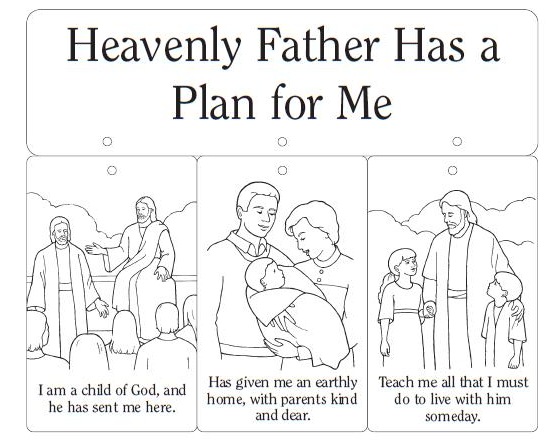 